LOWELL LATIN LYCEUM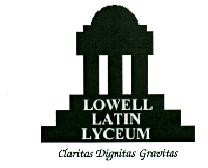 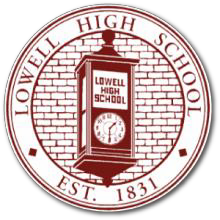 APPLICATION FOR ADMISSIONGraduating Class of 2025APPLICANT INFORMATIONApplication for Grade: ⧠ 9    ⧠ 10 (if non-resident in Grade 8)Name of Applicant: 		Last	First	M.I.Date of Birth: ____ / ____ / ____	Gender: _____Address: 	street address	city	state	zip codeStudent’s place of birth: 	Best phone number to reach you at: _______________________________ ⧠ mobile  ⧠ home phone/landlineHOUSEHOLD INFORMATIONParent(s) or Guardian(s) or Primary Caregiver(s) Names: E-mail: _____________________________________ Cell Phone: ____________________________________Other means of contact: 	Primary language in the home: 	Student resides with: ⧠ both parents ⧠ mother ⧠ father ⧠ other (please specify): 	SCHOOL INFORMATIONCurrent Grade: ______  Current School: 	If you have not been attending the same school for the past three years, please list previous schools below:School: __________________________  City (State/Country): ___________________ Dates attended: ______ School: __________________________  City (State/Country): ___________________ Dates attended: ______ TESTING INFORMATIONI have registered and completed the HSPT Testing (Lyceum Entrance Test) at Lowell High School on (indicate session):Date and Session (morning or afternoon): __________________________________________________APPLICANT QUESTIONNAIRE (p. 2)(PLEASE ANSWER THESE QUESTIONS ON A SEPARATE PIECE OF PAPER AND ATTACH IT TO THIS FORM)1. Describe your proudest accomplishment in school so far.2. What are your hobbies, interests, clubs, sports, musical or drama participation, and/or other accomplishments. List any of your school extracurricular activities and out-of-school activities here.3. Have you had a leadership position in the past two years? If so, please describe it and what you did.4. Do you feel that your grades from the last two years accurately reflect your ability to succeed in an academically accelerated program like the Latin Lyceum? Please explain.ESSAY(PLEASE WRITE THIS ESSAY ON A SEPARATE PIECE OF PAPER AND ATTACH IT TO THIS FORM)—————————- Instructions —————————-Please write an essay (the length is up to you, but it must be a minimum of three paragraphs) on the following prompt. In your essay, you should choose at least two of the following skill sets when you discuss your personal qualities:writing and reading abilityproblem-solving abilityyour ability to work hard and keep at ityour organizational skills and study habitsyour creativityyour ability to work with others—————————- Prompt —————————-The Lowell Latin Lyceum is an academically accelerated program with a community of bright, creative, high-achieving students. The required course of study is the most strenuous program offered at Lowell High School.How will you contribute to a community like the Lowell Latin Lyceum? What personal qualities of yours do you think will add to the program and benefit your classmates in the Lyceum? Give us an example or examples of how these personal qualities have shown themselves in school and outside of school within the last two years.FINAL STEPSIn order to be considered for admission, you must submit the following items by 2:30 p.m. on 12/22/2020. You should submit items 1 and 2 at the same time. Item 3 (the teacher recommendation) should be submitted by your teacher.This application form with all written answers and the essay.A copy of the applicant’s 7th-grade transcript AND first quarter or first trimester grades from the 8th grade). A photocopy of a transcript or report card is acceptable.One completed teacher recommendation form from the applicant’s current Math or English teacher. This form can be downloaded from the LHS website or requested from Robert DeLossa, Academic Co-Coordinator for the Lyceum at rdelossa@lowell.k12.ma.us or 978-446-7335.If you are not currently a Lowell Public Schools student, please include any standardized academic test results that you may have taken in the past two years. If you have not taken any such tests, please let Mr. DeLossa or Dr. Rothschild know separately.By signing this form, you declare that all work that you are submitting (written answers and essay) is your own and you have not received help that would give you an unfair advantage as a candidate.Applicant’s Signature: ____________________________________________________ Date: ____ / ____ / ____Parent’s/Guardian’s Signature: _____________________________________________ Date: ____ / ____ / ____For submission guidelines see the next page.LOWELL LATIN LYCEUM SUBMISSION INSTRUCTIONS (FALL 2020)(deadline 2:30 p.m., 12/22/2020)There are three different options for returning completed applications to us:1. Drop the application off at LHS:Staple your written answers and essay to the application form. Make sure your name is written on each page of your answers and essay. Put these into a single envelope along with a copy of your 7th- and 8th-grade transcripts and standardized test scores (if you are a non-Lowell Public Schools student).Your teacher should send his or her recommendation to us separately, either by e-mail or to the address below. If your teacher gives you a paper copy of the teacher recommendation, please ask your teacher to put it into a sealed envelope and sign it across the back flap. Include that with your application form, written answers, and essay in a single, larger envelope.On the envelope write your name and address, and “attn: Lowell Latin Lyceum Admissions / Class of 2025 Application.”After you drop it off, e-mail Mr. DeLossa that you dropped it off.Our address is 50 Fr. Morissette Blvd (across from the Tsongas Center)Call ahead to ensure that we know you are coming: 978-937-8901hours are 7:45 a.m. to 2:30 p.m.2. Mail it to LHSStaple your written answers and essay to the application form. Make sure your name is written on each page of your answers and essay. Put these into a single envelope along with a copy of your 7th- and 8th-grade transcripts and standardized test scores (if you are a non-Lowell Public Schools student).Your teacher should send his or her recommendation to us separately, either by e-mail or to the address below. If your teacher gives you a paper copy of the teacher recommendation, please ask your teacher to put it into a sealed envelope and sign it across the back flap. Include that with your application form, written answers, and essay in a single, larger envelope.Make sure that you have your return address on the envelope and address it to:Lowell High Schoolattn.: Lowell Latin Lyceum Admissions50 Fr. Morissette Blvd.Lowell, MA 01852-10373. Email it Digital documents (.pdfs and scans) must all be sent as attachments in one e-mail to rdelossa@lowell.k12.ma.us.The subject line should say “Lowell Latin Lyceum Application Materials.”Your teacher should send his or her recommendation to us separately; it should not be included as a digital file with your own materials. If you write out your questions and essays by hand, then either scan them or take a picture of them to include as digital files.The deadline is the same as for a paper copy.